   		آمار  روزانه شناورهای تخلیه وبارگیری شرکت آریا بنادر ایرانیان	از ساعت  45: 06  تا ساعت 06:45 مورخه 07/08/1401 لغایت 08/08/1401		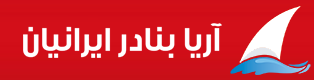             کارشناس امور بندری شرکت آریا بنادر ایرانیان                                         امیر صابری کهناسکلهنام شناورنام کشتیرانینام کشتیرانیتناژ  تخلیهتناژ  تخلیهتناژبارگیریتناژبارگیریمحل تخلیهمحل تخلیهنوع تجهیزاتمحموله کشتیمحموله کشتیمحموله کشتیمحموله کشتیمحموله کشتیتاریخ و ساعت پهلوگیریتاریخ و ساعت پهلوگیریتاریخ و ساعت شروع عملیاتتناژ  تخلیه و بارگیــریتناژ  تخلیه و بارگیــریتناژ  تخلیه و بارگیــریتناژ  تخلیه و بارگیــریتناژ  تخلیه و بارگیــریمجموع تناژ سه شیفتتناژباقیمانده /اتمام تخلیه یا بارگیری(تن)تناژباقیمانده /اتمام تخلیه یا بارگیری(تن)زمان عملیات(OT)زمان عملیات(OT)زمان عملیات(OT)زمان عملیات(OT)نرم متوسطنرم متوسطنرم متوسطنرم متوسطماندگاری دراسکله(ساعت)ماندگاری دراسکله(ساعت)ماندگاری دراسکله(ساعت)اسکلهنام شناورنام کشتیرانینام کشتیرانیتناژ  تخلیهتناژ  تخلیهتناژبارگیریتناژبارگیریمحل تخلیهمحل تخلیهنوع تجهیزاتتخلیهتخلیهتخلیهبارگیریبارگیریتاریخ و ساعت پهلوگیریتاریخ و ساعت پهلوگیریتاریخ و ساعت شروع عملیاتتناژصبحتناژصبحتناژعصرتناژشبتناژشبمجموع تناژ سه شیفتتناژباقیمانده /اتمام تخلیه یا بارگیری(تن)تناژباقیمانده /اتمام تخلیه یا بارگیری(تن)تخلیهتخلیهبارگیریبارگیریتخلیهتخلیهبارگیریبارگیریماندگاری دراسکله(ساعت)ماندگاری دراسکله(ساعت)ماندگاری دراسکله(ساعت)3وی تی اس-1امیرآروین صدراامیرآروین صدرا1394139410791079محوطهمحوطهایتالمنگان224کانتینرکانتینرکانتینرکانتینرکانتینر06/08/0106/08/0106/08/01ت: 261ت: 261ت:499ت: *ت: *ت: 760اتمام تخلیه: 17:00اتمام تخلیه: 17:0002:5502:5507:4007:402582588383***3وی تی اس-1امیرآروین صدراامیرآروین صدرا1394139410791079محوطهمحوطهایتالمنگان224کانتینرکانتینرکانتینرکانتینرکانتینر15:3015:3022:45ب:*ب:*ب:66ب: 575ب: 575ب:641باقی بارگیری: 438باقی بارگیری: 43802:5502:5507:4007:402582588383***4ولگادون211شمیم دریاشمیم دریا43624362**خلیج فارسخلیج فارسلیبهر4006منگان 224جوجوجو**06/08/0106/08/0106/08/01ت:*ت:*ت: *ت: 761ت: 761ت: 761باقی تخلیه: 2582باقی تخلیه: 258204:5504:55**154154*****4ولگادون211شمیم دریاشمیم دریا43624362**خلیج فارسخلیج فارسلیبهر4006منگان 224جوجوجو**01:2001:2007:4004:5504:55**154154*****5کروس-1کالابران نسیم دریاکالابران نسیم دریا2324232411911191محوطهمحوطهلیبهر 4006تخته-کانتینرآهن ورق گرم-میله توپرتخته-کانتینرآهن ورق گرم-میله توپرتخته-کانتینرآهن ورق گرم-میله توپرپالت-کیسهپالت-کیسه06/08/0106/08/0106/08/01ت:*ت:*ت:*ت:*ت:*ت:***********************01:5001:50**55***5کروس-1کالابران نسیم دریاکالابران نسیم دریا2324232411911191محوطهمحوطهلیبهر 4006تخته-کانتینرآهن ورق گرم-میله توپرتخته-کانتینرآهن ورق گرم-میله توپرتخته-کانتینرآهن ورق گرم-میله توپرپالت-کیسهپالت-کیسه08:3008:3012:45ب:*ب:*ب:*ب: 10ب: 10ب: 10باقی بارگیری: 1181باقی بارگیری: 1181**01:5001:50**55***6تارک -1دریالان  سبز خزر دریالان  سبز خزر 89689611221122محوطه محوطه ریلی 4011تخته تخته تخته پالتپالت04/08/0104/08/0104/08/01ت:*ت:*ت:*ت: *ت: *ت: ***********************11:1011:10**15159595956تارک -1دریالان  سبز خزر دریالان  سبز خزر 89689611221122محوطه محوطه ریلی 4011تخته تخته تخته پالتپالت03:2503:2506:45ب: 39ب: 39ب:69ب: 58ب: 58ب: 166اتمام بارگیری:02:20اتمام بارگیری:02:20**11:1011:10**15159595958پارس خزر-2کالابران نسیم دریاکالابران نسیم دریا14201420649649محوطهمحوطه*آهن ورق گرمآهن ورق گرمآهن ورق گرمپالتپالت08/08/0108/08/018پارس خزر-2کالابران نسیم دریاکالابران نسیم دریا14201420649649محوطهمحوطه*آهن ورق گرمآهن ورق گرمآهن ورق گرمپالتپالت05:2005:208پارس خزر -1کالابران نسیم دریا کالابران نسیم دریا 21182118511511محوطه محوطه *تخته-آهن ورق تخته-آهن ورق تخته-آهن ورق کیسهکیسه05/08/0105/08/0105/08/01ت:*ت:*ت:*ت:*ت:*ت:********************************8پارس خزر -1کالابران نسیم دریا کالابران نسیم دریا 21182118511511محوطه محوطه *تخته-آهن ورق تخته-آهن ورق تخته-آهن ورق کیسهکیسه16:4516:4517:45ب:*ب:*ب:*ب:*ب:*ب:*باقی بارگیری :511باقی بارگیری :511***********اسکلهنام شناورنام شناورنام کشتیرانینام کشتیرانیتناژ  تخلیهتناژ  تخلیهتناژبارگیری تناژبارگیری محل تخلیهنوع تجهیزاتنوع تجهیزاتمحموله کشتیمحموله کشتیمحموله کشتیتاریخ و ساعت پهلوگیریتاریخ و ساعت پهلوگیریتاریخ و ساعت شروع عملیاتتاریخ و ساعت شروع عملیاتتاریخ و ساعت شروع عملیاتتناژ  تخلیه و بارگیــریتناژ  تخلیه و بارگیــریتناژ  تخلیه و بارگیــریتناژ  تخلیه و بارگیــریمجموع تناژ سه شیفتمجموع تناژ سه شیفتتناژباقیمانده /اتمام تخلیه یا بارگیری(تن)تناژباقیمانده /اتمام تخلیه یا بارگیری(تن)زمان عملیات(OT)زمان عملیات(OT)زمان عملیات(OT)زمان عملیات(OT)نرم متوسطنرم متوسطنرم متوسطنرم متوسطماندگاری در اسکله (ساعت)ماندگاری در اسکله (ساعت)اسکلهنام شناورنام شناورنام کشتیرانینام کشتیرانیتناژ  تخلیهتناژ  تخلیهتناژبارگیری تناژبارگیری محل تخلیهنوع تجهیزاتنوع تجهیزاتتخلیهبارگیری بارگیری تاریخ و ساعت پهلوگیریتاریخ و ساعت پهلوگیریتاریخ و ساعت شروع عملیاتتاریخ و ساعت شروع عملیاتتاریخ و ساعت شروع عملیاتتناژصبحتناژعصرتناژعصرتناژشبمجموع تناژ سه شیفتمجموع تناژ سه شیفتتناژباقیمانده /اتمام تخلیه یا بارگیری(تن)تناژباقیمانده /اتمام تخلیه یا بارگیری(تن)تخلیهتخلیهبارگیریبارگیریتخلیهتخلیهبارگیریبارگیریماندگاری در اسکله (ساعت)ماندگاری در اسکله (ساعت)7امسکی-143امسکی-143شمیم دریاشمیم دریا30123012**حمل یکسرهگاتوالد مینی لودرگاتوالد مینی لودرگندم**05/08/0105/08/0105/08/0105/08/0105/08/01ت: *ت: *ت: *ت: 144ت: 144ت: 144اتمام  تخلیه: 01:15اتمام  تخلیه: 01:1501:3001:30**9696**60607امسکی-143امسکی-143شمیم دریاشمیم دریا30123012**حمل یکسرهگاتوالد مینی لودرگاتوالد مینی لودرگندم**13:2013:2017:1017:1017:1001:3001:30**9696**60608پرینپریندریای خزردریای خزر5027502714691469محوطهحمل یکسرهریلی 4009   گاتوالد-ریلی 4010ریلی 4009   گاتوالد-ریلی 4010کانتینرگندمپالت-سواریکانتینر-کیسهپالت-سواریکانتینر-کیسه03/08/0103/08/0103/08/0103/08/0103/08/01ت: *ت: *ت: *ت:*ت:*ت:***********************11:0511:05**18181101108پرینپریندریای خزردریای خزر5027502714691469محوطهحمل یکسرهریلی 4009   گاتوالد-ریلی 4010ریلی 4009   گاتوالد-ریلی 4010کانتینرگندمپالت-سواریکانتینر-کیسهپالت-سواریکانتینر-کیسه10:1010:1012:1512:1512:15ب: 45ب:86ب:86ب: 61ب: 192ب: 192اتمام بارگیری: 00:50اتمام بارگیری: 00:50**11:0511:05**18181101109جهان-1جهان-1گیتی راه بندرگیتی راه بندر497497584584محوطهریلی4008ریلی4008تختهپالتپالت06/08/0106/08/0106/08/0106/08/0106/08/01ت:*ت:*ت:*ت:*ت:*ت:***************17:0517:05**2020**9جهان-1جهان-1گیتی راه بندرگیتی راه بندر497497584584محوطهریلی4008ریلی4008تختهپالتپالت10:5510:5514:4514:4514:45ب: 63ب:163ب:163ب: 111ب: 337ب: 337باقی بارگیری:  168باقی بارگیری:  168**17:0517:05**2020**13سومیاسومیادریای خزردریای خزر65446544**محوطهحمل یکسره**کانتینر   گندم**08/08/0108/08/01**********13سومیاسومیادریای خزردریای خزر65446544**محوطهحمل یکسره**کانتینر   گندم**05:5005:50**********